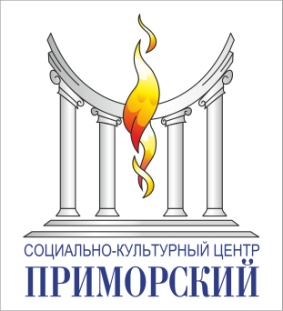 УПРАВЛЕНИЕ КУЛЬТУРЫ Г.ТАГАНРОГА муниципальное бюджетное учреждение культуры«СОЦИАЛЬНО - КУЛЬТУРНЫЙ ЦЕНТР «ПРИМОРСКИЙ» 347923, РФ, Ростовская область, г. Таганрог, ул. Свободы, 10, ОГРН 1086154004881, ИНН/КПП 6154555885/615401001, т/ф (8634)648930, (8634)648-951, e-mail: skc-prim@mail.ru, https:// www.skc-primorsky.ruИТОГОВЫЙ ПРОТОКОЛ 
заседания жюри городского конкурса изобразительного искусства  «Мы – за здоровый образ жизни»Номинация «Вредным привычкам НЕТ»I возрастная категория участников (4-7 лет)II возрастная категория участников (8-9 лет)III возрастная категория участников (10-12 лет)Номинация «Здоровый Я – здоровая Семья – Здоровая Страна»I возрастная категория участников (4-7 лет)II возрастная категория участников (8-9 лет)III возрастная категория участников (10-12 лет)Исх. № 127 от «27» сентября 2022г.РезультатФИ участникаУчреждениеНазвание работыЛауреат I степениЛитюк ВикторияМОБУ СОШ № 23Скажи: «НЕТ» вредным привычкамЛауреат II степениНарыжная ВалерияМОБУ СОШ № 8ЗОЖЛауреат III степениАкобджанян ТигранМБДОУ«Детский сад № 65»Мы – за ЗОЖДиплом I степениБеспечный ВладиславМБДОУ«Детский сад № 65»Соблюдайте знакиДиплом I степениБутрименко ТимофейГБУСОН РО «Социальный приют для детей и подростков г.Таганрога»Вредным привычкам – нет»Диплом I степениВетрова НикольМБДОУ«Детский сад № 71»Только овощи и фрукты – полезные продукты!Диплом I степениДанько АртёмМОБУ СОШ № 8Моя здоровая семьяДиплом I степениЕремчук БогданМБДОУ«Детский сад № 39»Не ленись! Футболом с друзьями займись!Диплом I степениЖукова ЕлизаветаМОБУ СОШ № 8Я – за ЗОЖДиплом I степениИммуратова УльянаМОБУ СОШ № 8Мы – за здоровый образ жизниДиплом I степениКулеш ПолинаМБДОУ«Детский сад № 100»Сделай свой выборДиплом I степениЛысикова МарияМОБУ СОШ № 8Я веду ЗОЖДиплом I степениМоисеева КсенияМОБУ СОШ № 8Здоровым быть здоровоДиплом I степениПавлова ВероникаМБДОУ«Детский сад № 84»Мы – за здоровый образ жизниДиплом I степениПереяслова АнастасияМБДОУ«Детский сад № 5»Вредным привычкам «НЕТ» скажи, со спортом лучше ты дружиДиплом I степениПопов ВладимирМБДОУ«Детский сад № 84»Курение – смертьДиплом I степениСухова ЕлизаветаМБДОУ«Детский сад № 65»Мы – за ЗОЖДиплом I степениЧетверткова КристинаМБДОУ«Детский сад № 92»Мы – за здоровый образ жизниРезультатФИ участникаУчреждениеНазвание работыЛауреат I степениАксюков МихаилМОБУ СОШ № 23В здоровом теле – здоровый духЛауреат II степениСтуканева МиланаМОБУ СОШ № 8Я люблю ЗОЖЛауреат III степениБулат ТимофейМОБУ СОШ № 8Мы – за здоровый образ жизниДиплом I степениКацевал АлексейМОБУ СОШ № 23Вредным привычкам – НЕТДиплом I степениКузьмин ВладимирМОБУ СОШ № 23Быть здоровым модноДиплом I степениМедведкина АлександраМОБУ СОШ № 8Я – за ЗОЖРезультатФИ участникаУчреждениеНазвание работыЛауреат I степениКалинкина ВикторияМОБУ СОШ № 23Нет наркотикамЛауреат II степениПеретянский Илья-Мы – за здоровый образ жизниЛауреат III степениАвдеев Владислав-Растем спортивными – вырастем здоровымиДиплом I степениБородина Кристина-Мы – за ЗОЖ. А вы?Диплом I степениБуторкин ВячеславМАОУ – лицей № 28Береги свое здоровье!Диплом I степениНечаев РоманМОБУ СОШ № 23Вредным привычкам – нетРезультатФИ участникаУчреждениеНазвание работыЛауреат I степениБаранова КаролинаМБДОУ«Детский сад № 12»Здоровая семьяЛауреат II степениИльязов ВладиславМБДОУ«Детский сад № 46»Спорт – это жизньЛауреат III степениМаринич ЮрийМОБУ СОШ № 23Здоровье – это море, солнце, мячЛауреат III степениПетухова ЕваМБДОУ«Детский сад № 46»Сорт, здоровье, странаДиплом I степениАнохина ВикторияМБДОУ«Детский сад № 65»Мой выбор – спортДиплом I степениБерезина АленаМБДОУ«Детский сад № 71»Тарелка здоровьяДиплом I степениВасильева АлисаМБДОУ«Детский сад № 100»Смешарики за здоровый образ жизниДиплом I степениГанноченко КириллМБДОУ«Детский сад № 12»Моя семьяДиплом I степениЕремчук БогданМБДОУ«Детский сад № 39»Мы за здоровый образ жизниДиплом I степениЗакинян БеллаМБДОУ«Детский сад № 12»Я за здоровьеДиплом I степениЗахаров ТимурМБДОУ«Детский сад № 46»Спорт – это здоровьеДиплом I степениЗенина ПолинаМБДОУ«Детский сад № 20»Мы выбираем здоровый образ жизниДиплом I степениИванеева ОльгаМБДОУ«Детский сад № 39»Спортом занимаемся, к врачам не обращаемсяДиплом I степениКаламбет КсенияМБДОУ«Детский сад № 55»На зарядку становись всей семьей и не ленисьДиплом I степениКалина ВарвараМБДОУ«Детский сад № 20»Лучики здоровьяДиплом I степениКатерова ТатьянаМБДОУ«Детский сад № 64»В здоровом теле – здоровый духДиплом I степениКитайский НикитаМБДОУ«Детский сад № 64»Папа, мама, я – спортивная семьяДиплом I степениКорытова МиленаМБДОУ«Детский сад № 39»Игра лучше телефоновДиплом I степениКостюченко КонстантинМБДОУ«Детский сад № 71»Спортивная семьяДиплом I степениКотляр ВероникаМБДОУ«Детский сад № 39»В здоровом теле – здоровый духДиплом I степениКупрее СеменМБДОУ«Детский сад № 100»Наша семья выбирает здоровый образ жизниДиплом I степениКуруа СофияМАДОУ ЦРР «Улыбка»Солнышко здоровьяДиплом I степениМалука ВикторияМОБУ СОШ № 23В здоровом теле – здоровый духДиплом I степениМальцов ГлебМБДОУ«Детский сад № 92»Мы выбираем жизньДиплом I степениМальченко ВераМБДОУ«Детский сад № 100»На зарядку становисьДиплом I степениМамот ВладимирМБДОУ«Детский сад № 20»Мы за здоровый образ жизниДиплом I степениМарцынкевич АртемийМБДОУ«Детский сад № 84»Мы любим спортДиплом I степениОразбаева ДаринаМБДОУ«Детский сад № 5»Здоровый образ жизниДиплом I степениПалий АринаМАДОУ ЦРР «Улыбка»Вагончики здоровьяДиплом I степениПерминов СавелийМОБУ СОШ № 23Мои мечты – ЗдоровьеДиплом I степениПодольская ВарвараМБДОУ«Детский сад № 65»Здоровый образ жизниДиплом I степениПодольская ВарвараМБДОУ«Детский сад № 78»Будем здоровыДиплом I степениРаскидной МаксимМБДОУ«Детский сад № 71»Здоровая семья – спортивная семьяДиплом I степениРоманченко ДарьяМБДОУ«Детский сад № 84»Папа, мама, я – спортивная семьяДиплом I степениРоманченко ЕлизаветаМБДОУ«Детский сад № 84»Мама, папа, я – спортивная семьяДиплом I степениРымарь АринаМОБУ СОШ № 23Спорт – это жизньДиплом I степениТимченко АлисаМБДОУ«Детский сад № 65»Наша семья – за ЗОЖДиплом I степениТкаченко СеменМБДОУ«Детский сад № 20»Мы любим спортДиплом I степениФедорова ДаринаМБДОУ«Детский сад № 93»Папа, мама, я – здоровая семьяДиплом I степениФедорова КираМБДОУ«Детский сад № 100»Моя здоровая семьяДиплом I степениФедотова АринаМБДОУ«Детский сад № 20»Мама, папа, брат и я – спортивная семьяДиплом I степениФролова АлисаМОБУ СОШ № 8Моя дружная семьяДиплом I степениХарченко ЯнаМБДОУ«Детский сад № 100»Наша семья выбирает спорт – мы хотим быть здоровымиДиплом I степениЦарахов АлексМБДОУ«Детский сад № 39»Мы за ЗОЖДиплом I степениЦыбулько МарияМБДОУ«Детский сад № 71»Спорт – это модноДиплом I степениЧалык ВикторияМБДОУ«Детский сад № 71»Зарядка – залог здоровьяДиплом I степениЧерепкова ЕваМБДОУ«Детский сад № 55»Мы – за здоровое будущееДиплом I степениЧуденко АртемМАДОУ«Детский сад № 7»Спорт – залог здоровьяДиплом I степениШебеда АлинаМБДОУ«Детский сад № 5»Спорту бытьРезультатФИ участникаУчреждениеНазвание работыЛауреат I степениГабитов Марат-Всей семьей на ГТОЛауреат II степениБуторкина СофияМАОУ – лицей № 28Самбо – это здоровьеЛауреат III степениГалицкая ВарвараМОБУ СОШ № 23Я выбираю спортДиплом I степениАрапина-Арапова АннаМОБУ – лицей № 7Мой выборДиплом I степениБелицкая ПолинаМОБУ – лицей № 7Здоровая планета – здоровый ЯДиплом I степениБуглаева ПолинаМОБУ СОШ № 8Я выбираю здоровьеДиплом I степениНикитина МарияМОБУ – лицей № 7Вперед по дороге здоровьяРезультатФИ участникаУчреждениеНазвание работыЛауреат I степениЧудикова ДарьяМОБУ СОШ № 23Вот он каков – любитель-рыболов Лауреат II степениЗахаров РоманМАОУ СОШ № 39Папа, мама, брат, сестра, дед и я – наша спортивная семьяЛауреат III степениКулябин Тимофей-Мой выбор - ЗОЖДиплом I степениДараган ДаниилМОБУ СОШ № 39Я – за правильное питаниеДиплом I степениМоленкова ПолинаГБУСОН РО «Социальный приют для детей и подростков г.Таганрога»Здоровый образ жизниДиплом I степениОрдийчук МаркГБУСОН РО «Социальный приют для детей и подростков г.Таганрога»Здоровый Я – здоровая Семья Диплом I степениЧухлеб АннаМОБУ СОШ № 9Здоровый Я – здоровая Семья – здоровая Страна